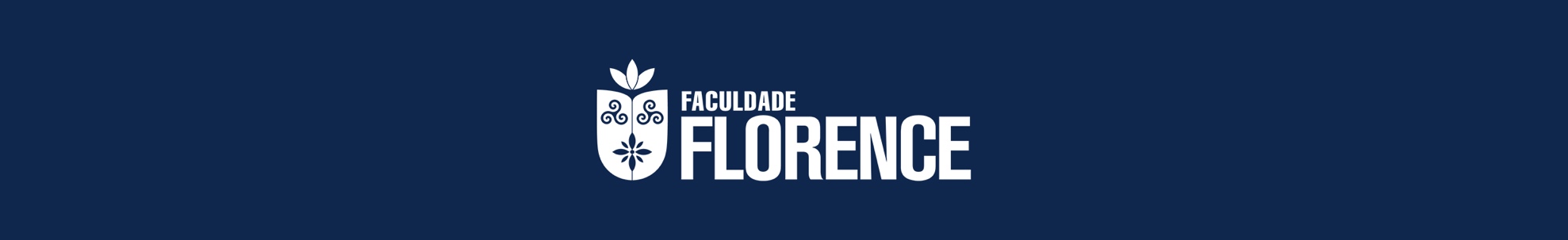 Pré-selecionados FIES 2021.1 Pré-selecionados FIES 2021.1 Pré-selecionados FIES 2021.1 CursoTurnoNome CandidatoBIOMEDICINANOTURNOEVANILDO RIBEIRO SABIOMEDICINANOTURNOCARLOS EDUARDO BARBOSA GOMESBIOMEDICINANOTURNOMAYRA ROBERTA PEREIRACIÊNCIAS CONTÁBEISNOTURNOANA TEREZA SANTOS LIMAENFERMAGEMMATUTINOWALLESKA KAREN CASTELHANO DA SILVAENFERMAGEMMATUTINOCARLOS DANIEL MARTINS DE SOUZAENFERMAGEMNOTURNONICKAELLY TAMIRES ALVES LIMA DOS SANTOSENFERMAGEMNOTURNOANNA PAULA WOLFF NEVESENFERMAGEMNOTURNOGLEICIANE SILVA LOPESENFERMAGEMNOTURNOMARINARIA SOUSA SANTANAESTÉTICA E COSMÉTICAMATUTINOREBECCA GLORIA DO ROSARIO FERREIRAFARMÁCIAMATUTINOFERNANDA BANDEIRA DE MELO FERREIRA SAMENEZESFARMÁCIAMATUTINOLORENA COSTA DE ALMEIDAFARMÁCIANOTURNOMYRIAN REGINA OLIVEIRA CANTANHEDEFARMÁCIANOTURNOLILIANE RAQUEL FRAGA DA SILVA PEREIRAFISIOTERAPIAMATUTINOANDRESSA DE FATIMA GOMES ANDRADEFISIOTERAPIAMATUTINOFRANKY MARLEO CARVALHO BARBOSAFISIOTERAPIAMATUTINOTHAYLA MARIA AMARAL CASTRO TEIXEIRAFISIOTERAPIAMATUTINOANDRESSA LUZ SOARESFISIOTERAPIANOTURNOANDRESSA FERRAZ PEREIRA COSTAMEDICINA VETERINÁRIAMATUTINOTHAINA SAMPAIO AGUIARMEDICINA VETERINÁRIAMATUTINOJEANNY LOURENA PINHEIRO DE FREITAS BELLOMEDICINA VETERINÁRIAMATUTINOSUELY RAMOS RABELO ANDRADEMEDICINA VETERINÁRIAMATUTINOLUCIANA EVANGELISTA CASTELOMEDICINA VETERINÁRIAMATUTINOSAMARA SILVA ALMEIDAMEDICINA VETERINÁRIAMATUTINOADRIA REBECCA SOARES DE LIMAMEDICINA VETERINÁRIAMATUTINOGLORIA CRISTINA NOGUEIRA PAVAOMEDICINA VETERINÁRIAMATUTINOMONICA IZABEL CORDEIRO LOPESODONTOLOGIAINTEGRALJULIANA CANTANHEDE SILVAODONTOLOGIAINTEGRALALICE GABRIELLE MACHADO SOARESODONTOLOGIAINTEGRALDANDARA FERNANDA DE OLIVEIRA ROCHAODONTOLOGIAINTEGRALLUCAS SILVA DE SOUSAODONTOLOGIAINTEGRALMARIA EUGENIA DA LUZ COSTAODONTOLOGIAINTEGRALDEBORA FERNANDA DA SILVA SOUZAODONTOLOGIAINTEGRALFRANCY ELLEN OLIVEIRA DE FRANCA